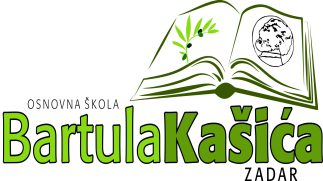 REPUBLIKA HRVATSKAOŠ BARTULA KAŠIĆA Bribirski prilaz 2 ,23 000 ZadarTel:023/321 -397  Fax:023/323-620Email: ured@os-bkasica-zadar.skole.hrWEB stranica Škole: http://www.os-bkasica-zadar.skole.hr/ KLASA: 007-04/22-01/10URBROJ: 2198-1-1-22-02Zadar, 9.prosinca 2022.g.Na temelju stavka 12. članka 10. Zakona o pravu na pristup informacijama („Narodne Novine“, broj: 25/13, 85/15) objavljuje se:Obavijest o Zaključcima sa sa 17. sjednice Školskog odbora OŠ Bartula Kašića održane elektronskim putem dana 9.prosinca 2022. godine sa početkom u 09,00 sati	Nazočni članovi odbora su jednoglasno usvojili dnevni red sjednice koji se sastojao od  slijedećih točaka:Usvajanje zapisnika sa prethodne sjedniceDavanje prethodne suglasnosti za zapošljavanje:Spremač/ice na neodređeno puno radno vrijeme 3. Razmatranje prijdloga o donošenju Pravilnika o radu školske kuhinje4.  Razmatranje prijedloga o donošenju Odluke o rasporedu rezultataNa sjednici Školskog odbora zaključeno je sljedeće:- Školski odbor je donio  jednoglasno odluku o usvajanju Zapisnika sa prethodne sjednice-Školski odbor donio  jednoglasno odluku o davanju prethodne suglasnosti za zasnivanje radnog odnosa sa:BILJANOM LEPUR, SSS, prodavač tekstilne robe,   na radnom mjestu spremačice na neodređeno puno radno vrijeme od 40 sati tjedno-Školski odbor donio je jednoglasno odluku o donošenju Pravilnika o radu školske kuhinje.-Školski odbor donio  jednoglasno:Odluku  o rasporedu rezultata Predsjednica ŠOElza N.Baričić